8. MIKROLOKACIJA   -   SRZ MONTRAKER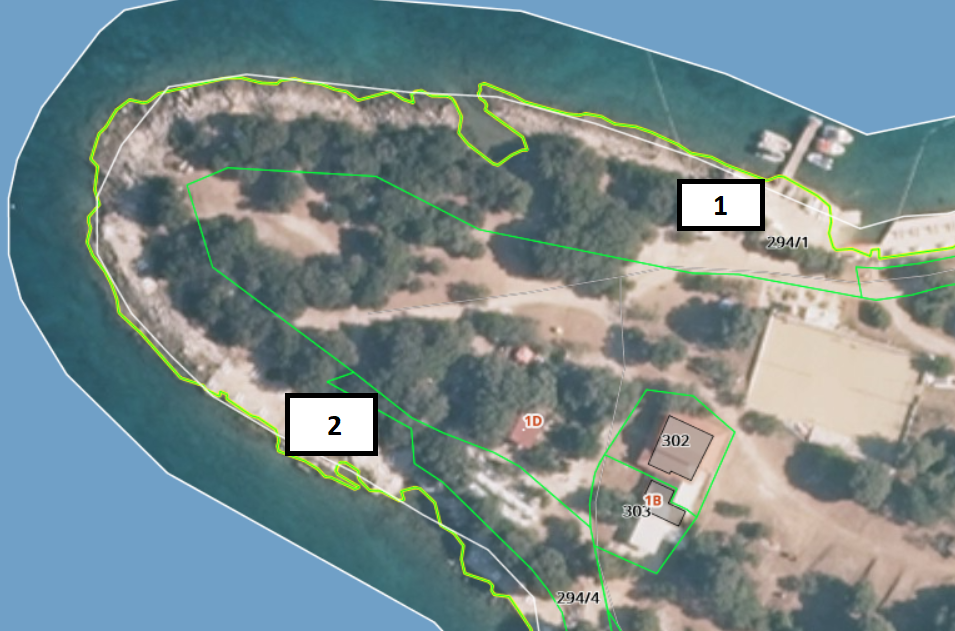 R.BR 1. Ležaljke – 75 komada    Suncobrani – 40 komada2. Ležaljke – 75 komada    Suncobrani  - 40 komada